CONCORDIA TEACHERS’ ORGANIZATION SCHOLARSHIP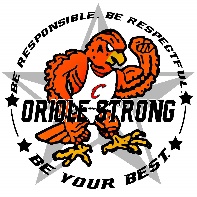 The Concordia Teachers’ Organization awards one $500 scholarship each year. The scholarship will be given to a senior planning to attend a college or university in the state of Missouri. Preference may be given to a student planning a career in education.Name_____________________________________	Cum. 4.0 GPA: __________ 	Class Rank _______ out of ________	ACT Score: _______Intended major: ________________________Briefly summarize your school, church, and community activities. List organizations of which you are a member and offices you have held: _______________________________________ ______________________________________________________________________________________________________________________________________________________________________________________________________________________________________________________________________________________________________________________________________________________________________________________________________List any honors or awards you have received: ________________________________________ ______________________________________________________________________________________________________________________________________________________________________________________________________________________________________________________________________________________________________________________________________________________________________________________________________Describe your career plans: _______________________________________________________ ______________________________________________________________________________________________________________________________________________________________________________________________________________________________________________________________________________________________________________________________________________________________________________________________________Name of the College You Plan to Attend: ____________________________________________Do you anticipate receiving any scholarships, awards, or financial aid? Yes 	No  If yes, please specify approximate amounts. If no, explain why. _________________________ __________________________________________________________________________________________________________________________________________________________________________________________________________________________________________Write and attach an essay of approximately 500 words describing what has influenced your decision to pursue your chosen career path. Please feel free to describe events or persons in detail. APPLICATION DEADLINE IS MAY 1ST TO MRS. BASYE.